The Turkish Journal of Occupational / Environmental Medicine and Safety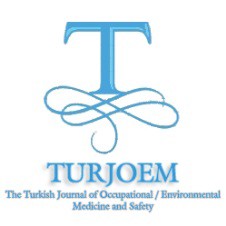 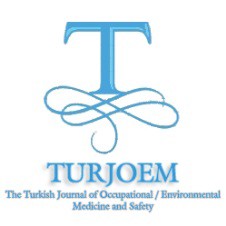 Vol:1, No:1(2), 2017	Web: http://www.turjoem.com	ISSN : 2149-4711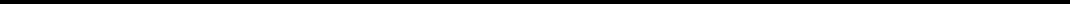  SS-018 . Molecular mechanism and toxic effects of anti-coagulant rodenticidesÇinel Köksal KarayıldırımEge Üniversitesi, İlaç Geliştirme ve Farmakokinetik Araştırma Uygulama MerkeziObjective: Rodenticides are pesticides that consumed by target mammals and can lead tosecondary exposure of predators. Anticoaugulant rodenticides (LAARs) are widely used for harmfulrodent control purposes. LAARs are divided into two main groups which are the first generation andsecond generation. Second generation rodenticides show higher toxicity and they are lethal forrodents in a single feeding with lower concentrations due to the affinity to binding sites in the liverand greater accumulation and persistence. However first generation rodenticides generally requirehigher concentration and consecutive intake over days in order to accumulate the lethal dose. Theaim of this presentation to reviewed molecular mecanisms and toxic effects which were reported inliteratures for anticoagulant rodenticides.Methods: Anticoagulant rodenticides inhibit vitamin K epoxide reductase (VKOR) which is anelectron carrier vitally involved in the oxidation reduction cycle leading to γ-carboxylation. VitaminK is a cofactor of primary importance in the blood coagulation process as it contributes to theactivation of blood subsequently clotting factors (II, VII, IX, and X). The greater potency andduration of action of long-acting anticoagulant rodenticides is attributed to their affinity for vitaminK, their ability to disrupt the vitamin K epoxide cycle at more than one point, hepatic accumulationand unusually long biological half-lives due to high lipid solubility and enterohepatic circulation.After exposure to LAAR can therefore lead to a progressive decrease in blood clotting factorbetween 12 and 24 h after intoxication resulting in massive bleeding episodes that are potentiallyfatal.Results: This presentation provide a comprehensive understanding of LAAR molecular mecanismwhich causes by vitamin K.Conclusion: In summary, the presented information about Molecular mechanism and toxic effectsof anti-coagulant rodenticides, is useful for the researchers especially those who are involved inmanufacture processes.Keywords: Rodenticides, Anticoagulant, ToxicityTURJOEM , 2017 , 1 ,1 (2)	